Project Closure Report
[Project Title][Do NOT delete this section break. Once page is full, start typing on next page. Delete this text before exporting]ContentsContents	2Closure	3Document Purpose	3Project Manager’s Report	4Project Performance Against Benefit	5Lessons Learned	5Communication & Reporting	7Summary of Follow-On Actions	7Appendix 1 – Document Locations	8Document Control	8[Do NOT delete section break as it keeps contents on its own page. DO delete this text]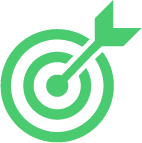 ClosureDocument PurposeThe Project Closure Report is the key document required in the Closure Stage. It enables the project manager to confirm the project objectives have been delivered and accepted, that ongoing monitoring and support of expected outcomes has been planned, that benefits have been assessed and lessons learned captured for the future. It also passes on details of unfinished work, ongoing risks or potential modifications required from the group charged with follow-up of benefits realisation.The Project Closure Report is used to inform your Executive Sponsor or Project Board’s decision to close the project.   This Project Closure Report is scalable and designed to be used for all projects. Adapt the template to suit your project closure needs, putting N/A or deleting fields if not required.   If there is a premature closure of the project, a Project Closure report will be written to handover the project at its current stage. An evaluation of the project will provide a rationale for the decision to close the project. Project Manager’s ReportSummaryProvide a summary of the project aims, objectives and outcomesEnter the project’s basic information in the table below.Performance SummaryDescribe the project’s initial agreed and achieved project outcomes (from the original objectives) & the project’s changes including changes to the baseline start and end date, in the tables below.Budget CostsSummarise the costs of the project against the original budget and the variance (if applicable).Project Performance Against BenefitDescribe the quantitative and qualitative benefits achieved to date for Health and Financial Benefits. If applicable to your project use the tables provided. If the project has an Evaluation Plan, please consider which information is required in this part of the report, there is no need to duplicate information here which is included in the Evaluation Report. Health Benefits(If applicable) Describe any health benefits realised from this project. This will include all qualitative (non-tangible) benefits Financial Benefits(If applicable) Describe any financial benefits realised from this project.Other Benefits(If applicable) Describe any other benefits realised from this project. This will include all qualitative (non-tangible) benefits such as patient experience, for example.Future project benefits and sustainabilityDescribe the benefits expected to be achieved after the closure of the project.Example 1 “A review will be completed six months’ post implementation by the …. Committee to assess performance against the model of care in its entirety as well as the performance against KPIs.  It is expected at this point that each health service will be achieving the KPIs articulated within the project.”Example 2. “Projected financial benefits will be reviewed monthly to ensure realisation and any significant variance from planned performance will be addressed through mitigating strategies.”Also reflect on how sustainability has been considered through the project, and what elements of the project and/or its outcomes are sustainable beyond closure of the project e.g. workforce capacity, infrastructure, partnership strength, adoption by the organisation involved). What actions, if any, are required to improve or embed sustainability (ensure these are documented in Follow-On Actions, section 6). Lessons LearnedThe lessons identified will be used to help future projects avoid similar issues and challenges. For project closure, schedule a final ‘lessons learned’ identification session with your Executive Sponsor, and other project stakeholders at your discretion. If you used a ‘Lessons learned’ register (see Project Lifecycle template) during the project, update this with the learnings from this session. Theme and summarise the key lessons learned, plus any recommended actions at project closure in the table below, and attach the lessons learned register (if relevant) as an appendix to this document. A potential idea is to hold a debrief session with key stakeholders to understand what worked well and areas for improvement.Communication & ReportingHow should these project lessons/outcomes be communicated and/or reported to:The organisation e.g. staff email, presentationProject Governance groups/Project Board e.g. hold project completion debrief, share Project Closure reportProject Partners e.g. Project Summary report, hold project completion celebrationOther stakeholders (refer to your project’s stakeholder mapping and analysis plan), including project target audience e.g. newsletter articleThe public e.g. social media post, media releaseSummary of Follow-On ActionsOutstanding ActionsIf applicable, describe any outstanding actions for the project initiatives, and what the plan is to manage any outstanding actions, including, what actions are required, who is responsible, what are the deliverables and when are they due. Ongoing RisksIf applicable, describe any ongoing risks identified. Please provide details of the plans or actions that are required to address those risks, including who is responsible and when the plans/actions are due.  EvaluationIf relevant, describe if a future evaluation is needed. If there is a plan, who will be responsible for it, when will it be undertaken (e.g. 12 months post implementation?), how will it be funded?Appendix 1 – Document LocationsDocument ControlDocument informationDocument historyProject Closure ApprovalApproval for closure of your project – The Project Board, Executive Sponsor, as well as internal governanceProject NameProject Manager NameReasons for Project ClosureProject DescriptionStart & End DatesBaselineActualVariance (Days)Project Start DateEg. 01/11/2020Eg 11/11/202010Project End DateEg. 27/02/2022Eg. 07/07/2022129ExpenditureOriginal Budget Any revised Budget Final Actual BudgetVarianceRecord the cost items for the project e.g. FTE, Goods & ServicesThe amount difference between the Revised Budget and the Actual BudgetTOTALThemeRecommendationsRecommendation Action StatusProject Discovery and DesignProject Discovery and DesignProject Discovery and DesignReflect on the project discovery and design stages, how the project was developed, activities undertaken to refine project idea, engagement activities etc.R1 – R2 - R1S – Completed/in progress/not progressed (dependent on RxS)PlanningPlanningPlanningReflect on project planning and activities undertaken (budgets, milestone development, stakeholder mapping) as part of this process. Communication and Evaluation (Data) Communication and Evaluation (Data) Communication and Evaluation (Data) Reflect on project communication, was information appropriately disseminated and communicated.Also reflect on evaluation of the project.Governance and PartnershipsGovernance and PartnershipsGovernance and PartnershipsReflect on the effectiveness of the project’s governance and partnership arrangements, including satisfaction of the members (if measured). Consider whether any actions are required to support these partnerships following closure of this project e.g. formal acknowledgement of partner contribution, sharing of project outcomes etc (ensure these are documented in Follow-On Actions, section 6).Best PracticeBest PracticeBest PracticeBriefly describe any innovative approaches or techniques used to improve the quality, productivity, or development cycle times for the project. Reflect on how the project outcomes relate to the existing evidence and/or best practice related to the project (from the Project Plan). Consider whether the project has added to the existing evidence base and whether publication (e.g. public report, peer reviewed journal article) of the project approach or outcomes is warranted.#File DescriptionFile NameArchive/Path LocationStoring Media (Hardcopy/ Softcopy)1Lessons Learned234Document Name[Document name]Project Name[Project name]Document Author[Document author]Document Version[Version]Document Status[Status – “Draft”, “Final”]File Name[File name]VersionDateAdditions/ModificationsPrepared / Revised byPosition/CommitteeNameSignatureDate